Joyfully Justified

Student’s study guide in justification by faithbyRoger Smalling, D.MinBased on
The Bible: English Standard VersionJoyfully Justified by Roger Smallingwww.smallings.com   Table of Contents For electronic navigation, click on the page number.Introduction	3Lesson 1: Importance	4Lesson 2: Definitions and background	7Lesson 3: The covenant of grace	10Lesson 4: Imputation	12Lesson 5: The righteousness and mediation of Christ	15Lesson 6: The faith that justifies	16Lesson 7: Benefits and practical results	19Lesson 8: Errors	22Lesson 9: Review and conclusions	24Diagnostics	26Syllabus for Students of Miami International Seminary	28Endnotes	29IntroductionThis study is a return to the biblical gospel, through which the student will learn how to preach with greater conviction, experience a new freedom from legalism and a fresh fellowship with God.The church is flooded with false gospels today. Media has exposed Christians to every “wind of doctrine” (Ephesians 4:14).Not since the reformation has there existed such a need for clear Biblical answers as to what Jesus came to save us from and how he applies that saving work.Lesson 1: ImportanceThis lesson corresponds to Chapter 1 in Joyfully Justified.ObjectiveTo show there exists only one message of salvation, the problem it resolves and the importance of defining it correctly. Students will enjoy a fresh perspective of the richness of justification and its centrality in salvation. This will affect their entire world view, self-concept, manner of prayer, evangelism and relationship to other Christians.Students will be prepared to defend biblical teaching on salvation and refute objections, as the Bible requires, ... so that he may be able to give instruction in sound doctrine and also to rebuke those who contradict it. Titus 1:9Westminster Shorter Catechism: Question 1: What is the chief end of man? 
Answer: Man's chief end is to glorify God, and to enjoy him forever.All Christians understand the importance of glorifying God. Yet many fail to enjoy fellowship with God the Father. They perceive him more as an entity to serve than a personality to enjoy. They have put a barrier between themselves and the Father. This study will help identify what is that barrier and how to remove it. Effects of fellowship with God the Father:A new security of salvationFreedom from a guilty conscienceAvoids legalismBetter understanding of how to grow in graceGreater confidence in evangelismAn appreciation of their identity and authority in ChristDiagnostic: A few key questionsThe importance of justification: Galatians 1:6-9V.6- so quickly desertingV.8- not that there is another one…Note: the difference in Greek between HETEROS and ALLO:	HETEROS means something of a different kind.	ALLO means something of the same kind.When it comes to the definition of the gospel, we have the right and duty to be uncompromising and dogmatic.V.8,9- Accursed in Greek is anathema and means “cursed of God.”Romans 1— The problem to resolveRead Romans 1:18-20, 2:5, 5:9According these verses, from what is the gospel designed to save us? ________
________________________________What happens to those whose righteousness does not exceed that of the Scribes and Pharisees, according to Matthew 5:20? _________________________What is the point of reference for the concept of righteousness? 
Deuteronomy 4:8; Romans 2:13 ______________
What is the point of reference as to sin? 1 John 3:4 ______________
What is the point of reference as to judgment? Romans 2:12 ______________
Does the divine law apply to everyone or only to believers? Romans 3:19 ___________________________________
Does God require that the righteousness of the law be fulfilled in believers? Romans 8:4. Yes ______ No ______Key principleThe only point of reference as to moral injunctions is the law of God and he requires perfect obedience to that law. The revelatory function of the lawWhat does the law reveal about God? Romans 3:1-4 ___________________What does the law reveal about man? Romans 3:19,20 _________________The cause for the wrath of God? Romans 1:18 _______________________From this lesson we learn…The problem to resolve in the gospel is that humanity is under the wrath of God.  
The doctrine of justification by faith alone in Christ alone is the gospel.
There exists one sole single version of the biblical message of salvation. Those who deviate from it are cursed of God. 
The benefits of understanding justification are ample and profound.QuizTrue or false _____ The main problem to solve in the gospel is human poverty, ill health and lack of self esteem.
_____ An important consequence of understanding justification is freedom from legalism.
_____ The apostle Paul recognized different legitimate perspectives of the gospel.
_____ The problem to solve in the gospel is how to obtain the righteousness necessary to escape the wrath of God. 
_____ One purpose of the gospel is to make it possible to enjoy fellowship with God. Lesson 2: Definitions and background Corresponds to Chapters 2 and 3 of Joyfully Justified.ObjectiveDefine the term justify and show the reason for its necessity through the covenant of works and the law. DefinitionJustification is a legal declaration by God that a person is righteous compared with his law. The grounds is the perfect righteousness of Christ, imputed by faith alone, in Christ alone.It is a _____declaration from God.
It is involved with __________.
Its basis is _________________________.
That righteousness is __________to the believer.
The means by which it is credited is ____________________.Does justification mean “made righteous” or “declared righteous”?” Luke 7:29; 16:15; 
1 Timothy 3:16Justification means _________________________.
Justification does not mean _________________________.Therefore justification is not a process. It is a divine declaration from God, the moment a person puts faith in Christ. Biblical Anthropology: Genesis 1:26,27 What is the status of mankind before God? ______________________________Did humanity lose its status as the image of God after Adam fell? James 3:9 
Yes _____ No _____Covenant of works: Westminster Confession, Chapter 19, Article 1  God gave to Adam a law, as a covenant of works, by which He bound him and all his posterity, to personal, entire, exact, and perpetual obedience, promised life upon the fulfilling, and threatened death upon the breach of it, and endued him with power and ability to keep it.What is a covenant?A covenant is a contract between two parties. The Bible uses the term covenant because of the particular nature of the relationship between God and man.Two possible kinds of covenantSUNTHEKE: An agreement between equals.DIATHEKE: An agreement between a benefactor and beneficiary, such as the adoption of a child. What elements are necessary for a contract to be valid?Identify the participantsBenefitsConditions each party must fulfill.Termination: How long does the contract last?Validation: How to confirm the contract as legitimate. In today’s society, signatures validate a contract. In ancient times, it was by vows or by witnesses. The question of obedienceWhat degree of obedience does God require? Matthew 5:18, 48; James 2:8-10; 1 Peter 1:15 _________________________ 
What is promised for obedience? Leviticus 18:5; Deuteronomy 8:1; Proverbs 7:2; Matthew 19:7 ______________________________The disconnect between free will and responsibility: Romans 3:9-19Does God still require obedience despite human inability to comply? 
Yes _____ No _____Discussion question: If the above is so, how can it be just?Of Good Works: Confession of Faith, Chapter 16, Article 1Good works are only such as God has commanded in His holy Word, and not such as, without the warrant thereof, are devised by men, out of blind zeal, or upon any pretense of good intention. From this lesson we learn…Mankind is still the image of God, although fallen.
The covenant of works is still in force and applies to everyone, everywhere.
God requires perfect obedience as the condition for life.
Partial obedience is disobedience.The moral law of God in the Old Testament is the only point of reference that God recognizes for moral terminology. QuizTrue or false _____ God requires that the righteousness of the law be fulfilled in Christians. 
_____ Justification is a process.
_____ Sanctification is a process.
_____ God requires obedience from mankind despite man’s inability to comply. 
_____ God accepts partial obedience. Lesson 3: The covenant of graceCorresponds to Chapters 2 and 3 of Joyfully Justified.ObjectiveExplain the covenant of grace as the foundation principle of justification.Covenant with Abraham: Genesis 17; Galatians 3In both these chapters, we find the elements of a contract as discussed in the previous lesson. ********Group exerciseGenesis 17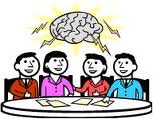 Who are the participants? Verse 1________________What is the condition to fulfill?  V.1 __________What are the benefits? V.7 ____________________How long does the covenant last? V.7 _____________Galatians 3Find in this chapter the same elements in the covenant with Abraham. _________According to verses 1 and 7, who are the participants? _______________
_________________________.What is the condition that God requires of Abraham? __________According to verse 9, what is the condition for entering the covenant? _____
______________________________ What does Paul call the covenant with Abraham in verse 8? ______________ According to verse 13, from what are we redeemed? ____________________Who validates the covenant? V.23,24 _________________________Based on comparison between Genesis 17 and Galatians 3, can we say that the covenant with Abraham is the Christian covenant of grace? Yes _____ No _____End of group exercise********From this lesson we learn…The covenant with Abraham is the Christian covenant and is called the covenant of grace.
Christ fulfilled the covenant condition of perfect obedience as our substitute, which is why the Abrahamic covenant is called the covenant of grace.
We enter the covenant by faith, just as Abraham did and are therefore counted as Abraham’s descendants. 
The covenant was confirmed by the sacrifice of Christ. QuizTrue or false_____ Justification is inseparable from the covenant with Abraham.
_____ Galatians 3 confirms that the covenant with Abraham is the covenant of 	grace.
_____ Christ confirmed the covenant with Abraham by his sacrifice on the cross.
_____ According to Paul in Galatians, the children of Abraham are the Jews 	today.
_____ God required perfection from Abraham as the condition of the covenant.Lesson 4: ImputationCorresponds to Chapter 4 in Joyfully Justified.ObjectiveShow imputation as the central aspect of justification.Definition of imputationAttributing to the account of a person that which pertains to another. This is the central concept in justification and the key to understanding reconciliation of sinners with God. Reconciliation by imputation: 2 Corinthians 5:19-21According to this text, what was counted to Christ? _______________
What, in turn was counted to us? _________________________The theological term for mutual imputation is called ______________________In verse 19, the phrase, _______________their trespasses against them translates the Greek word LOGIZOMAI. This is the word Paul uses in Romans 4 to explain the concept of imputation of the righteousness of Christ to the believer’s account. For a clear understanding of justification, a grasp of this word is essential.Imputation in Romans 3:22From where does righteousness originate? ____________________
By means of what does righteousness come? ____________________
To whom does righteousness come? _________________________Romans 4, the key chapter on imputationIn this chapter, Paul elaborates on what he said in Chapter 3. He explains why the means of righteousness is faith and not works. Uses of LOGIZOMAI in Romans 4This Greek word translates as count in the ESV, as credit in the NIV and impute in the KJV. Uses of the word can be found in verses ____________________.…just as David also speaks of the blessing of the one to whom God counts righteousness apart from works: Verse 6… blessed is the man against whom the Lord will not count his sin. Verse 8Although the word LOGIZOMAI is not used in Philippians 3:9, how is the concept expressed?  ___________________________________Other uses of LOGIZOMAI in the LXXGenesis 15:6; Leviticus 7:18; 27:23The Catholic concept: InfusionThe Catholic Church rejects the concept of imputation in favor of infusion. This means a partial righteousness is infused into the soul of the person at baptism so that the person will be able to start earning merits by character development.Discussion: Why is the concept of infusion, instead of imputation, erroneous?Imputation and the representative principle in the covenant of works: The Adam-Christ parallel. Romans 5:12-21The concept of imputation implies that one person may be represented by another. How does this apply in the covenant of works with Adam?  See the group exercise below.******Group exerciseIn Romans 5:12-20 we find four things that are counted to us from the fall of Adam. What are they and in which verses are they found?	• _____________________________	• _____________________________	• _____________________________	• _____________________________End of exercise******Discussion: Read Romans 5:17. Does this appear just?	 __________________Discussion: In Romans 5:20, what is mean by where sin increased, grace abounded all the more…? ____________________Adam was innocent before the fall. What do believers inherit from Christ? 
V.19 __________________
How does this relate to 2 Corinthians 5:21? ____________________The Arminian error: Justification consists only in the forgiveness of sins. • Absence of sin is not righteousness. It is innocence.• Righteousness consists in something to do, not merely in something to avoid. • Christ is our righteousness. This is not simply freedom from sin. 1 Corinthians 1:30From this lesson we learn…• Imputation is fundamental in the concept of justification. • Imputation means attributing to a person what belongs to another. • The fall of Adam and all its consequences were credited to the account of all his descendants.• The grace of Christ is counted to his descendants, believers.• In the domain of theology, the word commutation refers to the imputation of the guilt of our sins to Christ and the imputation of his righteousness to us.  QuizTrue or false _____ Imputation is fundamental in the concept of justification.
_____ The word imputation means “attributing to one person what belongs to 	another.”
_____ The term commutation means “mutual imputation.”	
_____ Two aspects of justification are the forgiveness of sins and the imputation 
	of the righteousness of Christ. 
_____ Reconciliation with God is the objective of imputation. Lesson 5: The righteousness and mediation of Christ Corresponds to Chapter 4 of Joyfully Justified.ObjectiveExplain the substitution of Christ and the nature of the righteousness imputed to us. In what does the righteousness of Christ consist?Is it human righteousness, divine righteousness or both? Romans 5:18,19
_______________________________________________________Passive and active obedienceCompare Philippians 2:8 with Hebrews 5:5-8.Some teach that the obedience of Christ in going to the cross is the only obedience that is credited to us. Others teach that the obedience of Christ in his life under the law is also credited to us. Which is the biblical teaching? See Hebrews 5:1-5 and Galatians 4:1-5._______________________________________________________The mediation of Christ In 1 Timothy 2:5, what does Paul emphasize in the mediation of Christ? _______________________________________________________
According to Hebrews 9:13-15, what did Christ earn for himself by his sacrifice? _______________________________________________________From this lesson we learn…The righteousness of Christ imputed to us is a human righteousness, divinely acquired and applied.
The active obedience of Christ refers to his life under the law. His passive obedience refers to his death on the cross. Both are credited to the believer. QuizTrue or false_____ The righteousness we receive in justification is a human righteousness, divinely acquired and applied. 
_____ When we are justified, God infuses a partial righteousness in our souls. 
_____ According to reformed theology, the passive obedience of Christ in his   	sacrifice on the cross, as well as his active obedience under the law, is	 attributed to the believer. 
_____ The sacrifice of Jesus earned for him his office of mediator. Lesson 6: The faith that justifiesCorresponds to Chapters 5 and 6 in Joyfully Justified.ObjectiveDefine and discuss the biblical definition of saving faith versus popular notions along with Arminian, Catholic and neo-Charismatic errors.What is the biblical definition of faith according to Romans 4:21? 
_______________________________________________________
What is the origin of biblical saving faith? John 6:44,65; Acts 13:48; 18:27; 
1 Timothy 1:14; Hebrews 12:2; Philippians 1:29; ______________________Components of justifying faithRomans 4:16-21- The example of Abraham Three elements of biblical faith: Information: NotitiaLogic: AssensusTrust: FiduciaThe cause of justification: Agent versus instrumentRomans 3:22 and Philippians 3:9Are we saved because of faith?Greek: DIA PISTEOS versus DIA PISTIN— by faith versus because of faith. The latter is not found in the New Testament. Is faith itself our righteousness?The Old Testament verse most commonly cited by the apostles is Genesis 15:6: And he believed the LORD, and he counted it to him as righteousness.Does this mean that faith itself is the righteousness imputed?  See the Arminian error below:Arminian errorA common Arminian teaching, coming from John Wesley, is that our faith itself is credited for righteousness. This is false for several reasons:Christ is our righteousness, 1 Corinthians 1:30. We cannot be justified by two different sources of righteousness. 
This would amount to self-righteousness, treating Christ as a mere supplement to our own.
Our faith is imperfect.
The Greek text does not support this interpretation. See below.EIS DIKAIOSUNE= toward righteousness, i.e., with a view to obtaining righteousness; not ANTI DIKAIOSUNE= instead of righteousness.The neo-Charismatic errorThis movement insists that faith is a mystic force a believer can manipulate to obtain what he desires. It is not mere trust in God, according to this view. In fact, this thinking is ancient Gnosticism disguised as Christianity. An example of this false teaching is…Charles Capps:  Faith is the substance, the raw material.... that God used to create the universe, and he transported that Faith with His words.... Faith is the substance of things, but you cannot see faith. Faith is a spiritual force. According to such thinking, faith as a mystical force, is so important that even God is dependent on it. James 2V.14- Can that faith save him?V.19- You believe that God is one; you do well. Even the demons believe—and shudder! V.20- Do you want to be shown, you foolish person, that faith apart from works is useless? V.21- Was not Abraham our father justified by works when he offered up his son Isaac on the altar?V.22- You see that faith was active along with his works, and faith was completed by his work…How do we make our faith grow? Answer: ______________________________From this lesson we learn…Faith means trusting God to keep his promises.
The grace of God is the source of saving and faith and is given to the elect.
Christ is the only agent of salvation and faith is the instrument. False teachers normally confuse the difference between agent and instrument.
Faith is not a good work or virtue in and of itself. It must be linked to Christ to be the instrument for communicating grace.
The Bible teaches that justified people will be obedient to God. QuizTrue or false______ Faith, by itself, is such an important virtue that God rewards it with 	grace.
______ James taught that faith plus works equals salvation.
______ The Bible teaches the doctrine of the inevitability of the obedience of 	those who are justified.
______ Faith itself is our righteousness.
______ Saving faith is given to the elect and to those alone. Lesson 7: Benefits and practical results Corresponds to Chapters 7,9 and 10 in Joyfully Justified.ObjectiveDescribe the benefits of justification, legal and experiential.******Group exerciseAccording to Romans 5:1-19, what are the experiential benefits of justification? V.1 ____________________V.2 ____________________V.9 ____________________V.17____________________	 	End of exercise ******AdoptionAfter our sins have been forgiven and the righteousness of Christ has been credited to us, the legal benefit that follows is adoption as children of God. Galatians 4:4-7What did God do that made our adoption as children possible?  __________
What hindered our adoption as children of God? ____________________
What did God grant us when he adopted us as his children?  ________________________________________. See also Galatians 3:14.Discussion: According to verse 7, what kind of relationship with God the Father is normal for adopted children? How does this differ from a type of legal relationship?____________________________________________________________Security of salvation******Group exerciseAnswer the following questions based on the book of 1 John.What is the natural motivation of those who are saved?  1 John 3:3 _______________________________________________________
Of what are those born of God incapable?  1 John 3:9 ______________________________________________________Who or what hinders Christians from practicing a life of sin? 1 John 5:18 _______________________________________________________
In the final analysis, what is the cause of our obedience according to 
Philippians 2:11-12? _________________________________________Answer the following based on Romans 6:15-18:Are sinners capable of not sinning?  ______________________________
What do Christians naturally seek? _______________________________
How do justified people, not under condemnation, behave? _______________________________________________________There is therefore now no condemnation for those who are in Christ Jesus. Romans 8:1End of exercise ******The golden chain of salvation: Romans 8:30How many of those whom God predestines does he also call? _____________ 
How many of those he calls are also justified? ________________________How many of those he justifies does he glorify? _______________________Freedom from legalism: Galatians 5What kind of slavery is Paul referring to in verse 1? ____________________According to verse 5, on what do we base our hope of righteousness? _______________________________________________________
What is the warning Paul gives in verse 13? _________________________Discussion: What are the experiential benefits of justification?From this lesson we learn…Experiential benefits of justification are peace with God, access to grace, the love of God among others.Legal benefits of justification are adoption as sons, security of salvation and freedom from legalism.QuizTrue or false_____ We are justified by faith but sanctified by obedience to the law.
_____ Our continued acceptance with God is based on our continued obedience 	to the moral law.
_____ All those justified will be glorified.
_____ Since we are not under the law as the means of justification, the law has 	absolutely no use for the Christian.
_____ Freedom from the law, by means of justification, is freedom to sin. Lesson 8: ErrorsCorresponds to Chapter 8 in Joyfully Justified.ObjectiveShow how certain groups teach false gospels by changing the definitions of words related to justification. A mature believer must be aware of this satanic method.The characteristic of all false gospelsEvery false gospel follows the pattern expressed in Romans 10:1-3. What is that pattern? ____________________________________________________________CatholicismAt the Council of Trent in 1545, the Catholic Church declared anathemas on whoever teaches justification by faith alone.  Catholicism says: Faith yes, but not faith alone.This is why there can be no unity between evangelical Christians and Catholics. A Catholic-Protestant ecumenism is apostasy. Catholic definitions	Faith: Intellectual acknowledgement that the doctrines of the Catholic Church are correct. Personal trust in Christ is unnecessary. Faith is a meritorious virtue, deserving grace. Grace: An initial divine impetus to help a person start the process of earning salvation by merits. 	Justification: A process of attaining righteousness in two phases:		Phase one: Forgiveness of the sin of Adam through baptism.		Phase two: Infusion of a partial righteousness to earn eternal life by merits.Instrumental cause: Baptism, not faithInfusion versus imputation: A partial righteousness is infused into the soul of the person to start him on the road for developing a meritorious character.ArminianismJustification: Forgiveness only. Justification can be lost through returning to a life of sin. The Arminian fears that permanent justification grants a license to sin. They misinterpret Romans 8:1 as conditional. Obedience: A perfect obedience is unnecessary; distinguishes between mortal sins and venial, as Catholicism does. Mortal sins can lose justification.Imputation: Faith itself is our righteousness; misinterprets Romans 4, ignoring Romans3:22 and Philippians 3:9.Grace: The divine disposition to forgive us. Grace is not sovereign in Arminianism.Neo-Charismatics and Pentecostals	Justification: Same as Arminians	Faith: A mystical force that one can manipulate to obtain whatever he or she may desire. Faith is not a mere trust in God but a force to apply. This view is really nothing more than ancient Gnosticism disguised as Christianity.	A complete study of this theme is found in Smalling's book, The Prosperity Movement.From this lesson we learn…All false gospels teach a person may be saved in part by their own righteousness instead of submitting to the righteousness of God in Christ, who earned it for us on the cross.
Catholicism distorts the words corresponding to justification by giving them other definitions than those indicated by the Bible, such as:Grace is a divine impetus to help a person on the road to merit eternal life. Faith is mental assent to the dogmas of the church, not a personal faith in Jesus Christ.Justification is a process that begins at baptism through which God infuses a partial righteousness.
Arminianism holds that justification is involved only with forgiveness of sins, not a permanent imputation of the perfect righteousness of Christ. 
Charismatics and some Pentecostals confuse the difference between agent and instrument by attributing to faith itself a saving or healing power. QuizTrue or false_____ In the gospel, faith is the saving agent and Christ is the instrument.
_____ Justification is involved only with the forgiveness of sins.
_____ Faith, in itself, is a powerful force.
_____ When we are justified, God infuses a partial righteousness in our souls.
_____ Catholic-Protestant ecumenism is a good idea from a biblical perspective.Lesson 9: Review and conclusionsObjectiveReview of the essential principles of justification.Covenant of works• The promise of life under the condition of perfect obedience.• Adam broke the covenant of works, which resulted in the condemnation of the entire human race. • The covenant of works is expressed in the moral law of the Old Testament.• The duration of the covenant of works depends on perfect obedience as the condition.• The righteous wrath of God is the problem to solve in the question of salvation. The covenant of grace• The covenant with Abraham is the Christian covenant.	• This covenant incorporates perfection as the condition, as in the covenant of works.	• Christ fulfilled all the conditions for the covenant and of the moral law as the second Adam, both in his life and in his substitutionary death.ImputationThe basis for acceptance with God is not only the forgiveness of sins but also the imputed righteousness of Christ. Adam no longer represents the believer; Christ does.Agent and instrumentChrist is the agent who brings to fruition the work of salvation through faith alone. Faith, in and of itself, has no saving power. BenefitsFreedom from the wrath of God, fear, law-based acceptance and legalism. A new identity as adopted children of God. EvangelismThrough a better understanding of the gospel, one can have a clearer understanding of how to evangelize. The promiseAt the beginning of this study, the teacher promised to show what is the barrier that hinders us from enjoying God the Father fully.We put rules between God and us as conditions for him to accept us more than he already has. By doing that, we base our acceptance with God on the quality of our own obedience, instead of the obedience of Christ. The only thing between ourselves and God the Father is the cross and that is not a barrier. It is an invitation.God is no longer our judge but our Father. His wrath is satisfied and he will never be angry with us. We are no longer criminals before a court. We are children with hurts. Diagnostics Initial diagnostic: Justification by faith To be presented at the beginning of the first class so that students may understand their need of the subject.True or false_____ Justification means to be made righteous.
_____ Faith is the efficient cause of our justification.
_____ Justification is a process through which God makes us righteous.
_____ With the coming of Christ, it is no longer necessary that the righteousness 	of the law be fulfilled in us.
_____ Saving faith is a virtue that deserves reward.
_____ The essential aspect of justification is involved with this: The forgiveness 	of sins.
_____ Being righteous means being innocent.
_____ Justification can be lost through mortal sin.
_____ We are righteous before God simply because we are forgiven. 
_____ When we put our faith in Christ, God infuses righteousness in our souls. Final diagnostic: Justification by faith This diagnostic can be given at the end of the course to verify that the students understood the material.True or false_____ Justification is a legal declaration by which God declares a person not 	guilty before his holy law.
_____ According to the apostle Paul, the word justify is virtually synonymous 	with salvation.
_____ Sanctification is a process.
_____ The word justify means “declare righteous.”
_____ Two aspects of justification are the forgiveness and imputation of the 	righteousness of Christ.
_____ The central aspect in justification is the concept of imputation.
_____ Believers are as justified on earth as the saints in heaven.
_____ Romans 4 is the key chapter in the New Testament on imputed 	righteousness of Christ. 
_____ The meeting point between God and man is the imputed righteousness of 	Christ.
_____ Grace comes by faith alone, precisely because faith is not inherently 	meritorious. Syllabus for Students of Miami International SeminaryThis course is a study in the doctrine of justification by faith, Sola Fide, and counts as Soteriology 102 for students of MINTS. Objective and benefitsThis study will give the student a new sense of security in his relationship with God, a positive identity as a Christian and freedom from legalism and self-condemnation.The study will also grant a clearer perspective of what is the gospel and help the student to preach, teach and live the message of salvation with greater conviction and confidence.MaterialsThe book Joyfully Justified by Smalling is the textbook for the course.A student’s study guide will be given out at the beginning of the course.The Bible used will be the English Standard Version (ESV.) Chapters to be studied are Genesis 17; Galatians 1,3,4; Romans 3,4,5.The textbook exists only in electronic form and may be obtained in the following ways:	• Downloadable free in Word or PDF from Smalling's website: www.smallings.com	• Kindle version: Cost $2.99, Amazon Kindle, search “Roger Smalling.”EvaluationsTo be determined by the teacher.Essay requirementsMINTS requires essays and/or book reports from all students for this course.	• Certificate level: A book report of three pages on a book with no less than 300 pages.	• Bachelor level: Essay with a total reading of 300 pages and length of essay no less than 10 pages.	• Master level: Essay of no less than 15 pages, having read no less than 600 pages.Bibliographic references must follow the exact form as the example below, with accurate punctuation, italics where required and number of pages read of the works cited.	Doe, John. Sola Fide Among Extraterrestrials. Wacko Publications: Area 51, Nevada, 2013. (299 pages)Endnotes 